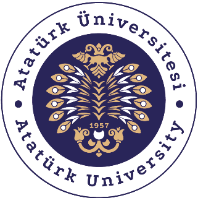 T.C.ATATÜRK ÜNİVERSİTESİTOPLUMSAL DUYARLILIK PROJELERİ UYGULAMA VE ARAŞTIRMA MERKEZİ SONUÇ RAPORUProje Adı: Hayallerin renkli gökyüzüProje Kodu: 25210835-1b5d-405f-a7c8-686fd143a243Proje YürütücüsüNURDAN ÇEÇENPasinler doga-l ve kültür kulübüGrup ÜyeleriPASİNLER DOGA-L VE KÜLTÜR KULÜBÜ ÜYELERİ Proje DanışmanıÖğr.Gör. Murat ÖZDEMİRMayıs 2024Pasinler-ErzurumÖZETPasinler Özel Palandöken Bakım Merkezi'ndeki engelli çocuklar ile Atatürk Üniversitesi öğrencilerinin katılımıyla gerçekleştirilen "Uçurtma Şenliği" projesi, engelli bireylerin sosyal hayata entegrasyonuna önemli katkılar sağlamıştır.Proje kapsamında, 30 Mayıs 2024 tarihinde Palandöken Bakım Merkezi'nde bir etkinlik düzenlenmiştir. Bu etkinlikte, engelli bireyler ve üniversite öğrencileri bir araya gelerek uçurtma yapma ve uçurma faaliyetleri gerçekleştirmişlerdir. Etkinlik sırasında, engelli misafirlerin mutluluk ve heyecan seviyeleri gözlemlenmiş, üniversite öğrencilerinin de engelli bireylerle yakın etkileşim kurarak empati ve farkındalık duygularını geliştirdikleri görülmüştür.Projenin sonuçları değerlendirildiğinde, engelli bireylerin psikolojik ve sosyal  iletişim durumlarında  olumlu iyileşmeler olduğu, üniversite öğrencilerinin engelli bireylere yönelik duyarlılıklarının arttığı ve sosyal entegrasyonun güçlendirildiği tespit edilmiştir. Proje, engelli bireylerin toplumsal yaşama katılımının desteklenmesi ve fırsat eşitliğinin sağlanması açısından başarılı bir uygulama olarak değerlendirilmiştir.Bu proje Atatürk Üniversitesi Toplumsal Duyarlılık Projeleri tarafından desteklenmiştir.Anahtar Kelimeler: Engelli bireyler, sosyal kapsayıcılık, üniversite öğrencileri, uçurtma, farkındalıkABSTRACTThe "Kite Festival" project, carried out with the participation of disabled children at ÖPasinler Private Palandöken Care Center and Atatürk University students, made significant contributions to the integration of disabled individuals into social life.Within the scope of the project, an event was held at Palandöken Care Center on May 30, 2024. In this event, disabled individuals and university students came together and carried out kite making and flying activities. During the event, the happiness and excitement levels of disabled guests were observed, and it was observed that university students developed their feelings of empathy and awareness by interacting closely with disabled individuals.When the results of the project were evaluated, it was determined that there were positive improvements in the psychological and social communication situations of disabled individuals, university students' sensitivity towards disabled individuals increased and social integration was strengthened. The project was evaluated as a successful application in terms of supporting the participation of disabled individuals in social life and ensuring equality of opportunity.This project was supported by Atatürk University Social Awareness Projects.Key Words: Disabled individuals, social inclusion, university students, kite, awarenessEtkinlik boyunca tüm fotoğraflarda kişilerin yazılı izni alınmıştır. İzni alınmayan görüntüler bulanık şekilde sunulmuştur. Bu konuda tüm sorumluluğun yürütücü ve araştırmacılara ait olduğunu beyan ederiz.GİRİŞPasinler Özel Palandöken Bakım Merkezi'ndeki özel gereksinimli çocuklar ile Atatürk Üniversitesi öğrencilerinin bir araya gelerek gerçekleştirdikleri "Uçurtma Şenliği" projesi, engelli bireylerin sosyal hayata entegrasyonuna önemli katkılar sağlamıştır. Etkinlik kapsamında, özel gereksinimli çocuklar keyifli ve eğlenceli bir gün geçirerek kendilerini değerli hissetmişler, üniversite öğrencileri ise engelli bireyler hakkındaki farkındalık ve empati duygularını pekiştirmişlerdir. Proje, engelli çocukların toplumsal kapsayıcılık ve eşitlik ilkelerini destekleyerek, onların yaşam kalitesini artırmayı ve sosyal izolasyonlarını azaltmayı hedeflemiştir. Ayrıca, üniversite öğrencilerinin gönüllü katılımı sayesinde, toplumda engelli bireylere yönelik duyarlılık ve farkındalık seviyesi de yükselmiştir. Sonuç olarak, proje kapsamındaki tüm paydaşlar açısından olumlu çıktılar elde edilmiş ve daha kapsayıcı bir toplum oluşturulmasına önemli bir adım atılmıştır.ETKİNLİKAraştırmanın Yapıldığı Yer ve Zaman: Palandöken Bakım Merkezi , 30 mayıs 2024.Kullanılan veya Dağıtımı Yapılan Malzemeler: renkli  uçurtmalarProjenin Uygulanışı: 30 Mayıs 2024 tarihinde Palandöken Bakım Merkezi'nde uygulanan "Uçurtma Şenliği" Projesi , Atatürk Üniversitesi Toplumsal Duyarlılık Projeleri tarafından desteklenerek hayata geçirilmiştir. Projenin başlangıcında, Palandöken Bakım Merkezi yönetimi ile görüşülmüş ve engelli bireylerin ihtiyaçları ve beklentileri dinlenmiştir. Daha sonra, üniversiteden gönüllü öğrenciler belirlenmiş ve onlarla bir araya gelinerek proje detayları paylaşılmıştır.30 Mayıs 2024 tarihinde, üniversite öğrencileri ve Palandöken Bakım Merkezi'ndeki engelli bireyler bir araya gelmiştir. Etkinliğin başlangıcında, iki grup birbirlerini tanıma fırsatı bulmuş ve kaynaşma sağlanmıştır. Üniversite öğrencileri, engelli misafirlere karşı empati ve anlayış göstermiş, onların duygu ve düşüncelerini dinlemeye özen göstermişlerdir.Etkinliğin ana kısmını ise "Uçurtma Şenliği" oluşturmuştur. Engelli bireyler ve üniversite öğrencileri birlikte uçurtma yapmışlar ve onları gökyüzüne uçurmuşlardır. Bu sırada, yapılan gözlemlerde engelli bireylerin enerjik, mutlu ve heyecanlı oldukları görülmüştür. Üniversite öğrencileri de engelli misafirlere yardımcı olmuş, onlarla etkileşim halinde kalmışlardır.Etkinlik sonunda, engelli bireylerin ve üniversite öğrencilerinin birlikte topladıkları fotoğraflar ve anılar paylaşılmıştır. Katılımcılar arasında kuvvetli bir bağ oluştuğu ve karşılıklı anlayışın geliştiği gözlemlenmiştir. Proje, engelli bireylerin sosyal entegrasyonuna katkı sağlarken, üniversite öğrencilerinin empati ve sosyal sorumluluk duygularını da güçlendirmiştir.Sonuç olarak, "Uçurtma Şenliği" projesi, engelli bireylerin toplumsal yaşama aktif katılımını teşvik etmeyi ve fırsat eşitliği sağlamayı başarmıştır. Projenin gerçekleştirilmesinde emeği geçen tüm paydaşlara teşekkür ederiz.SONUÇLARProje, engelli bireylerin sosyal entegrasyonu ve yaşam kalitelerinin iyileştirilmesi konusunda önemli sonuçlar ortaya koymuştur. Etkinliğe katılan engelli bireyler, eğlenceli ve sosyal bir deneyim yaşayarak kendilerini değerli hissetmişlerdir. Uçurtma yapmak ve uçurmak gibi keyifli aktivitelere katılmaları, engelli misafirlerin psikolojik ve fiziksel sağlıklarında olumlu gelişmeler sağlamıştır. Üniversite öğrencilerinin gönüllü katılımı da projenin başarısında önemli bir rol oynamıştır. Öğrenciler, engelli bireylerle yakından etkileşim kurma fırsatı bulmuşlar ve onlara yönelik farkındalık ve empati duygularını geliştirmişlerdir. Bu durum, toplumda engelli bireylere yönelik duyarlılığın artmasına katkı sağlamıştır.Proje ayrıca, engelli bireyler ve üniversite öğrencileri arasındaki sosyal bağların güçlenmesine de olanak tanımıştır. Etkinlik kapsamında kurulan olumlu ilişkiler, iki grup arasındaki etkileşimin artmasına ve daha kapsayıcı bir toplumun oluşmasına katkı sunmuştur.Projemizi destekleyerek engelli bireyleri ve toplumun diğer üyeleri için çok önemli bir aktivite ortamı sağladığından dolayı Atatürk Üniversitesi Toplumsal Duyarlılık Projeleri Uygulama ve Merkezi’ne teşekkür ederiz.PROJE UYGULAMASINA AİT GÖRSELLER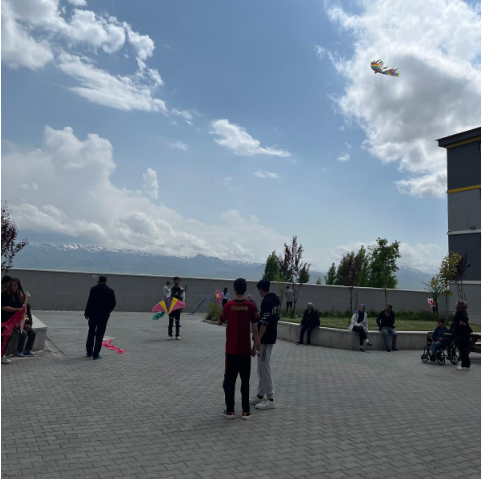 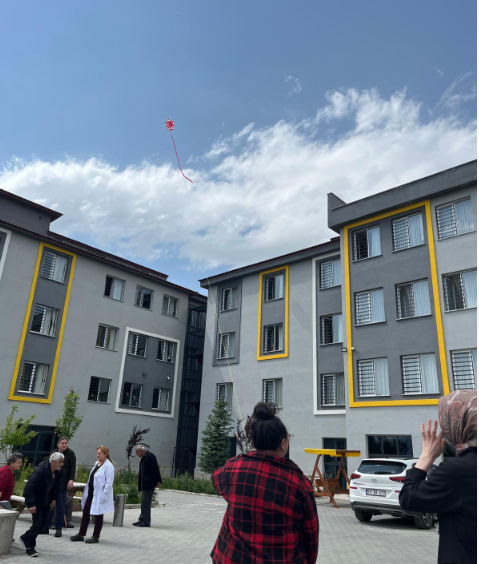 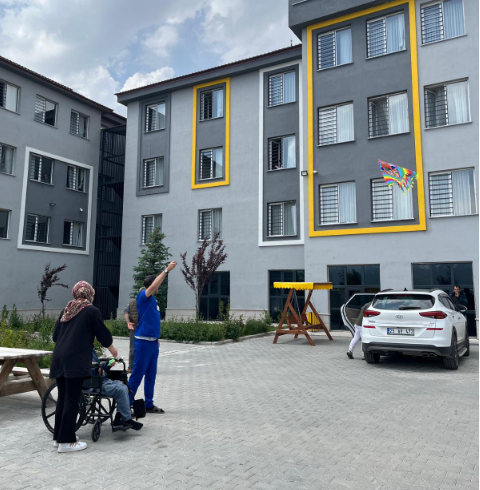 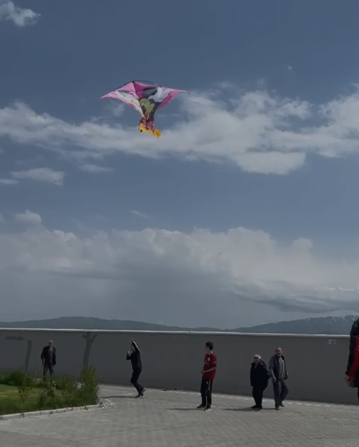 